В ДОУ сформирована   эффективная система контроля за организацией питания детей.  Контроль за качеством питания, закладкой продуктов, кулинарной обработкой, выходом блюд, вкусовыми качествами пищи, правильностью хранения и соблюдением сроков реализации продуктов питания осуществляет старшая медицинская сестра детского сада и комиссия по питанию.   Создана и активно работает мобильная группа родительской общественности для осуществления совместного производственного контроля в части организации и обеспечения детей качественным питанием.                               В состав комиссии входят: Бычкова Наталья Вячеславовна – родитель воспитанника средней группы «Звёздный городок». Алексеева Антонина Сергеевна -  родитель воспитанника первой младшей группы «Крепышок». Никитина Екатерина Владимировна - родитель воспитанника старшей группы «Витаминка».          Для контроля за готовой кулинарной продукцией  в ДОУ создана бракеражная  коммиссия. Выдача готовой пищи производится только после проведения приемочного контроля бракеражной комиссией.                             В состав комиссии входят:Сергеева Светлана Ивановна – заведующий.Рукавишникова Ольга Ивановна – врач.Жаббарова Альфия Фазальяновна – шеф – повар. Результаты производственного контроля регистрируются в бракеражном  журнале.         Пищевые продукты, поступающие в детский сад, имеют документы, подтверждающие их происхождение, качество и безопасность,  хранятся  с соблюдением  требований СаНПин и товарного соседства.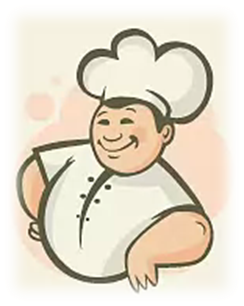 Мы приглашаем  Вас  принять участие в контроле и предлагаем Вашему вниманию график поставки продуктов питания:ПоставщикНаименование группы продуктовВремя доставкиООО «Алэик»хлебобулочные7.45 – 8.00ежедневноООО «Алэик»молочные10.30 – 11.30ИП Аказеевамясные11.00-13.00ВторникПятницаАгентство по продовольствию»Сыпучие13.00 – 14.00